April 2024This editable document is intended to provide a convenient template to enter required Annual Assessment Report information as it is gathered throughout preparation and is supplemental to Annual Assessment Report Guidelines & Examples. Please note you will not be uploading this template into the online platform at the time of Annual Assessment Report submission. Instead, you will enter the data from this template into the platform. Examples of Learning Assessment Techniques (LATs) can be found here.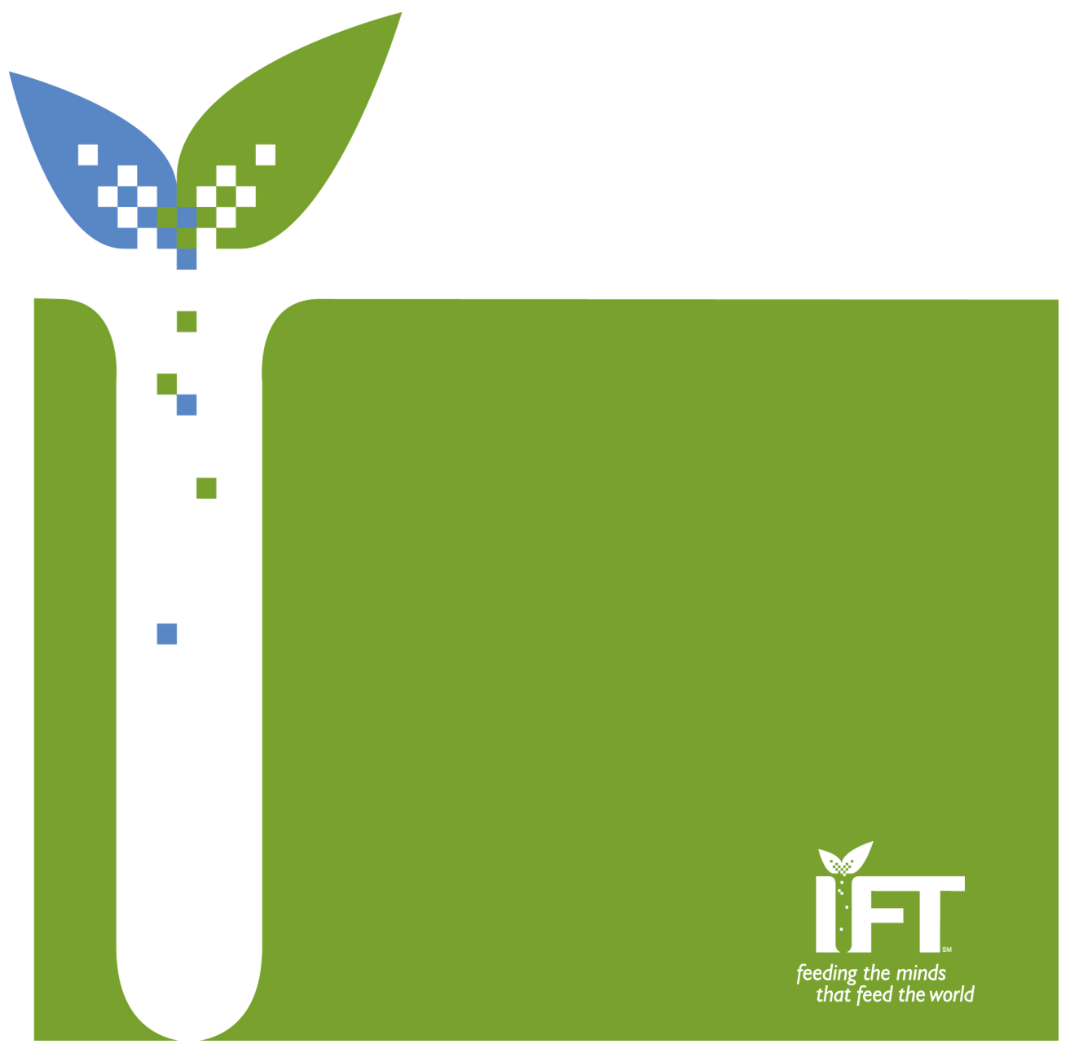 Assessment Year 3 TEMPLATE: Standard 5, Essential Learning Outcome (ELO) 1, LAT 1Assessment Year 3 TEMPLATE: Standard 5, Essential Learning Outcome (ELO) 1, LAT 2Assessment Year 3 TEMPLATE: Standard 5, Essential Learning Outcome (ELO) 2, LAT 1Assessment Year 3 TEMPLATE: Standard 5, Essential Learning Outcome (ELO) 2, LAT 2Assessment Year 3 TEMPLATE: Standard 5, Essential Learning Outcome (ELO) 3, LAT 1Assessment Year 3 TEMPLATE: Standard 5, Essential Learning Outcome (ELO) 3, LAT 2Assessment Year 3 TEMPLATE: Standard 6, Essential Learning Outcome (ELO) 1, LAT 1 Assessment Year 3 TEMPLATE: Standard 6, Essential Learning Outcome (ELO) 1, LAT 2 Assessment Year 3 TEMPLATE: Standard 6, Essential Learning Outcome (ELO) 2, LAT 1 Assessment Year 3 TEMPLATE: Standard 6, Essential Learning Outcome (ELO) 2, LAT 2 Assessment Year 3 TEMPLATE: Standard 6, Essential Learning Outcome (ELO) 3, LAT 1 Assessment Year 3 TEMPLATE: Standard 6, Essential Learning Outcome (ELO) 3, LAT 2 TEMPLATE for Completing Annual Assessment Reports:ASSESSMENT YEAR 3What to IncludeYour DataStandardELO assessed Course ELO was assessed inPeriod ELO was assessedName of LAT 1Description of LAT 1 Description of how LAT 1 was implemented with students Description of the tool(s) used for LAT 1 analysisKey Findings for LAT 1Description of how student performance for LAT 1 related to expectations for Standard 5 ELO 1What to IncludeYour DataName of LAT 2Description of LAT 2Description of how LAT 2 was implemented with students Description of the tool(s) used for LAT 2 analysisKey Findings for LAT 2Description of how student performance for LAT 2 related to expectations for Standard 5 ELO 1What to IncludeYour DataStandardELO assessed Course ELO was assessed inPeriod ELO was assessedName of LAT 1Description of LAT 1 Description of how LAT 1 was implemented with students Description of the tool(s) used for LAT 1analysisKey Findings for LAT 1Description of how student performance for LAT 1 related to expectations for Standard 5 ELO 2What to IncludeYour DataName of LAT 2Description of LAT 2Description of how LAT 2 was implemented with students Description of the tool(s) used for LAT 2 analysisKey Findings for LAT 2Description of how student performance for LAT 2 related to expectations for Standard 5 ELO 2What to IncludeYour DataStandardELO assessed Course ELO was assessed inPeriod ELO was assessedName of LAT 1Description of LAT 1 Description of how LAT 1 was implemented with students Description of the tool(s) used for LAT 1analysisKey Findings for LAT 1Description of how student performance for LAT 1 related to expectations for Standard 5 ELO 3What to IncludeYour DataName of LAT 2Description of LAT 2Description of how LAT 2 was implemented with students Description of the tool(s) used for LAT 2 analysisKey Findings for LAT 2Description of how student performance for LAT 2 related to expectations for Standard 5 ELO 3What could you do differently next year to further improve student performance on this standard?What to IncludeYour DataStandardELO assessed Course ELO was assessed inPeriod ELO was assessedName of LAT 1Description of LAT 1 Description of how LAT 1 was implemented with students Description of the tool(s) used for LAT 1analysisKey Findings for LAT 1Description of how student performance for LAT 1 related to expectations for Standard 6 ELO 1What to IncludeYour DataName of LAT 2Description of LAT 2Description of how LAT 2 was implemented with students Description of the tool(s) used for LAT 2 analysisKey Findings for LAT 2Description of how student performance for LAT 2 related to expectations for Standard 6 ELO 1What to IncludeYour DataStandardELO assessed Course ELO was assessed inPeriod ELO was assessedName of LAT 1Description of LAT 1 Description of how LAT 1 was implemented with students Description of the tool(s) used for LAT 1analysisKey Findings for LAT 1Description of how student performance for LAT 1 related to expectations for Standard 6 ELO 2What to IncludeYour DataName of LAT 2Description of LAT 2Description of how LAT 2 was implemented with students Description of the tool(s) used for LAT 2 analysisKey Findings for LAT 2Description of how student performance for LAT 2 related to expectations for Standard 6 ELO 2What to IncludeYour DataStandardELO assessed Course ELO was assessed inPeriod ELO was assessedName of LAT 1Description of LAT 1 Description of how LAT 1 was implemented with students Description of the tool(s) used for LAT 1analysisKey Findings for LAT 1Description of how student performance for LAT 1 related to expectations for Standard 6 ELO 3What to IncludeYour DataName of LAT 2Description of LAT 2Description of how LAT 2 was implemented with students Description of the tool(s) used for LAT 2 analysisKey Findings for LAT 2Description of how student performance for LAT 2 related to expectations for Standard 6 ELO 3What could you do differently next year to further improve student performance on this standard?